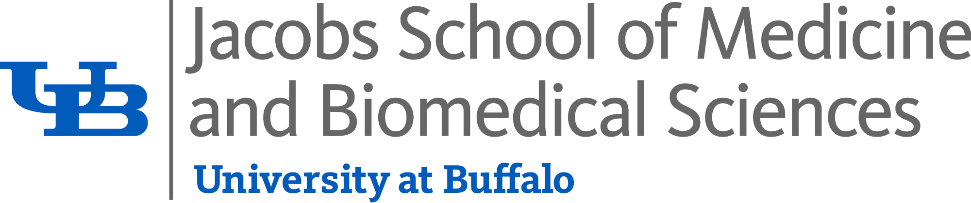 Medical Step Student ApplicationAll information provided in this application is confidential.*Includes students from Africa and the Caribbean.** (Documentation confirming economically disadvantaged status is required)**If you checked “other”, please refer to Appendix Guidelines For Student Eligibility to determine if you are economically disadvantaged. If you do not provide financial documentation as required by New York State, your application will not be accepted.____________________For the purpose of STEP, minorities historically underrepresented in the scientific, technical, health related and licensed professions include residents of New York State who are Black or African American, American Indian, Alaska Native, or Hispanic/Latino.MEDICAL STEP APPLICATION Page 2Print Name (First & Last Name) ___________________________________________ACADEMIC DATA(All applicants must submit their most recent report card or transcript with this application)High School:____________________________________________________________________________________Address:_______________________________________________________________________________________STANDARDIZED TEST SCORES (Please answer all that apply) Write N/Y/T for any tests “NOT YET TAKEN”PSAT Verbal________	PSAT Math___________________ Date taken___________SAT I VERBAL______________ SAT I MATH_______________ Date/s taken__________REG. MATH____________________ REG. SCI___________________ Date/s taken________ (Name Course) (Name Course)SAT II: (Subject Name)_________________________________ (Score) ____________ Date Taken____________SAT II: (Subject Name)_________________________________ (Score) ____________ Date Taken____________SAT II: (Subject Name)_________________________________ (Score) ____________ Date Taken____________GRADES FOR LAST MARKING PERIOD of 2018-2019 (Grades most recent to application submission date.)1. Math GPA__________	Science GPA_________	Current Overall GPA _______(Grade report MUST verify)2. Will you be in a Regents curriculum in 2018-2019? { }Yes  { }NoWHAT MATH AND SCIENCE COURSES ARE YOU TAKING IN THE FALL? (Please provide course number/name and indicate if it is a Non Regent (NR); Regent (R); or Advance Placement (AP) course.Algebra________________	Geometry______________	Pre-Calc_____________	Calculus_______________Trigonometry_________________	Other Math (name) _________________________Biology_______________	Chemistry_______________ Physics____________ Other Science ________________MEDICAL STEP APPLICATION Page 3Print Name (First & Last Name) ______________________________________Please list awards received in high school:
Please list extracurricular activities (school, community, church, involvement in other programs):What are your career interests?MEDICAL STEP APPLICATION Page 4Print Name (First & Last Name) __________________________________________Return Application and a letter of reference to (2 references preferred):Renee Mapp, M.S., Program CoordinatorMedical Science and Technology Entry ProgramUniversity at Buffalo, Downtown CampusJacobs School of Medicine and Biomedical Sciences955 Main StreetSuite 1200, Room 1206Buffalo, NY 14203Tel: (716) 829-2813 / Fax: (716) 829-2798*Letters of reference can come from a guidance counselor, teacher or employee/volunteer supervisor.APPENDIXGUIDELINES FOR STUDENT ELIGIBILITYThe Science and Technology Entry Program is designed for students attending secondary school (grades 7-12) in New York State who are either minorities historically underrepresented in the scientific, technical, health related and licensed professions, or economically disadvantaged as defined below. For the purpose of STEP, minorities historically underrepresented in the scientific, technical, health related and licensed professions include residents of New York State who are African American, American Indian/ Alaska Native or Hispanic. If you are economically disadvantaged, you may be eligible for STEP. Please refer to the guidelines below and provide the required documentation.For the purpose of STEP, a student is considered a New York State resident if he or she resides in New York State and has lived in New York State for the last two terms of school prior to entry into the STEP Program, or has resided in New York State for at least 12 months immediately preceding the first term for which he or she is seeking participation in the STEP Program.The economic eligibility standards set forth in this Appendix apply only at the time of application to the Science and Technology Entry Program and this criteria changes each year. Once admitted, a participant may continue to receive services, even if the family income rises above the current eligibility standards.Economic Eligibility Criteria for First-Time StudentsA student is considered economically disadvantaged if he or she is a member of:a household supported by one parent if dependent, by the student or by a spouse if independent, whose total annual income is not more than the applicable amount listed in the table below; ora household supported solely by one member thereof who works for two or more employers with a total annual income which does not exceed the applicable amount set forth in the following table by more than $1,800; ora household supported by more than one worker (parents if dependent, student and spouse if independent) in which the total annual income does not exceed the applicable amount listed in the table below by more than $4,800; ora household supported by one worker (parent if dependent, student if independent) who is the sole support of a one-parent family in which the total annual income does not exceed the applicable amount listed in the table below by more than $4,800.The number of members of a household shall be determined by ascertaining the number of individuals living in the student’s residence who are economically dependent on the income supporting the student. For students first entering the Program between July 1, 2018 and June 30, 2019:New York State Education DepartmentCSTEP and STEPIncome Eligibility Criteria2015-16 through 2017-18*For 2017-18, add $7,733 for each family member in excess of 8.ExceptionsReference to the household income scale need not be made if the student falls into one of the following categories and documentation is available:The student’s family is the recipient of (1) Family Assistance Program Aid, or (2) Safety NetAssistance through the New York State Office of Temporary and Disability Assistance, or a county Department of Social Services, or (3) family day care payments through the New York State Office of Children and Family Services Assistance, or a county Department of Social Services.The student is a ward of the State or a county.DocumentationPlease provide only one of the following documents.The following shall be acceptable documentation of economic eligibility:Documentation of all income, earned dividends and interest: a signed copy of appropriate year’s tax return (IRS Forms 1040, 1040A, 1040EZ, or 4506).Documentation of a sole worker’s income from two or more employers: W2’s for the appropriate year or similar documentation acceptable to the Commissioner.Documentation of no income: a copy of IRS Form 4506 which has been filed by the student or family with the Internal Revenue Service or a copy of IRS Letter 1722 indicating that the student or parent did not file a return.Documentation of pension, annuity, or unemployment benefits: letter from the applicable agency showing appropriate year’s total award (if not reported on IRS Forms 1040, 1040A, 1040EZ or 1099).Documentation of Social Security, Supplemental Security Income, or Veterans Administration non-educational benefits: a letter from the applicable agency showing applicable year’s total award for each member of the household, including Medicare premiums or IRS Form 1099 for each member of the household.Documentation of Social Services payments: verification from a branch of the State Office of Temporary and Disability Assistance, Office of Children and Family Services Assistance, or a county department of Social Services showing year that benefits were received and names of recipients including the applicant.Documentation of child support and/or alimony:  a court order, affidavit.Documentation of additional members in household: birth certificates, marriage certificates, third-party verification, or similar documentation acceptable to the Commissioner, along with proof of income or lack of income for each such member.Documentation of zero household contribution: the needs analysis output form from one of the United States Department of Education.Date: _________________Date: _________________Date: _________________Date: _________________Date: _________________Date: _________________Date: _________________Date: _________________Date: _________________Date: _________________Grade you will enter in September: ______________Grade you will enter in September: ______________Grade you will enter in September: ______________Grade you will enter in September: ______________Grade you will enter in September: ______________Grade you will enter in September: ______________Print Name:Print Name:Print Name:Print Name:Print Name:Print Name:Print Name:Print Name:FirstFirstMiddleMiddleLastHome Address:Home Address:Home Address:Home Address:Home Address:Home Address:Home Address:Home Address:House No. / Street Name / Apt. No.House No. / Street Name / Apt. No.House No. / Street Name / Apt. No.House No. / Street Name / Apt. No.City, State, ZipCity, State, ZipCity, State, ZipCity, State, ZipE-mail Address:E-mail Address:E-mail Address:E-mail Address:E-mail Address:Home Phone No:Home Phone No:Home Phone No:Home Phone No:Home Phone No:Home Phone No:Home Phone No:Home Phone No:Cell Phone No.:Cell Phone No.:Cell Phone No.:Cell Phone No.:Face Book Name:____________________________Face Book Name:____________________________Face Book Name:____________________________Face Book Name:____________________________Face Book Name:____________________________Face Book Name:____________________________Face Book Name:____________________________Face Book Name:____________________________Face Book Name:____________________________Face Book Name:____________________________Face Book Name:____________________________Twitter ID:___________________________Twitter ID:___________________________Twitter ID:___________________________Twitter ID:___________________________Twitter ID:___________________________Twitter ID:___________________________Twitter ID:___________________________Twitter ID:___________________________Date of Birth:Date of Birth:Date of Birth:Date of Birth:Date of Birth:Date of Birth:Date of Birth:Date of Birth:Gender:Gender:[ ] Male[ ] Male[  ] Female[  ] FemaleNY State Resident:   [NY State Resident:   [NY State Resident:   [NY State Resident:   [NY State Resident:   [NY State Resident:   [NY State Resident:   [NY State Resident:   [] Yes   [] Yes   [] NoPlace of Birth:Place of Birth:Place of Birth:City/Town/CountryCity/Town/CountryCity/Town/CountryCity/Town/CountryCity/Town/CountryU.S. CitizenU.S. CitizenU.S. CitizenU.S. CitizenU.S. CitizenU.S. CitizenU.S. CitizenU.S. Citizen[] Yes[ ] NoPermanent Resident:  [Permanent Resident:  [Permanent Resident:  [Permanent Resident:  [Permanent Resident:  [Permanent Resident:  [Permanent Resident:  [Permanent Resident:  []Date:Visa Type:Visa Type:Ethnicity1:  (Check One)Ethnicity1:  (Check One)Ethnicity1:  (Check One)Ethnicity1:  (Check One)Ethnicity1:  (Check One)Ethnicity1:  (Check One)Ethnicity1:  (Check One)Ethnicity1:  (Check One)Ethnicity1:  (Check One)[] Black/African-American *] Black/African-American *] Black/African-American *] Black/African-American *] Black/African-American *] Black/African-American *] Black/African-American *] Black/African-American *[] Hispanic/ Latino] Hispanic/ Latino] Hispanic/ Latino] Hispanic/ Latino[] American Indian/Alaska Native] American Indian/Alaska Native] American Indian/Alaska Native] American Indian/Alaska Native] American Indian/Alaska Native] American Indian/Alaska Native] American Indian/Alaska Native] American Indian/Alaska Native] American Indian/Alaska Native[] White **] White **[] Asian/Pacific Islander **] Asian/Pacific Islander **] Asian/Pacific Islander **] Asian/Pacific Islander **] Asian/Pacific Islander **] Asian/Pacific Islander **] Asian/Pacific Islander **] Asian/Pacific Islander **[] Other (please specify)**] Other (please specify)**] Other (please specify)**] Other (please specify)**Guidance Counselor:Phone #:Phone #:Phone #:Phone #:Class Rank (seniors only)Class Rank (seniors only)Expected Date of Graduation:Expected Date of Graduation:Expected Date of Graduation:FAMILY DATAFAMILY DATAFAMILY DATAStudent Resides With  [Student Resides With  [Student Resides With  [Student Resides With  [] Mother and Father] Mother and Father] Mother and Father[] Mother   [  ] Father   [  ] Other] Mother   [  ] Father   [  ] OtherMother/GuardianMother/GuardianMother/GuardianFirst & Last NameFirst & Last NameFirst & Last NameFirst & Last NameHome Phone No.Home AddressHome AddressHome AddressHouse No./Street/Apt. No., City, State, ZipHouse No./Street/Apt. No., City, State, ZipHouse No./Street/Apt. No., City, State, ZipHouse No./Street/Apt. No., City, State, ZipHouse No./Street/Apt. No., City, State, ZipHouse No./Street/Apt. No., City, State, ZipHouse No./Street/Apt. No., City, State, ZipEmail AddressEmail AddressEmail AddressWork Phone No.______________________Work Phone No.______________________Work Phone No.______________________Work Phone No.______________________Father/GuardianFather/GuardianFather/GuardianFirst & Last NameFirst & Last NameFirst & Last NameFirst & Last NameHome Phone No.Home AddressHome AddressHome AddressHouse No./Street/Apt. No., City, State, ZipHouse No./Street/Apt. No., City, State, ZipHouse No./Street/Apt. No., City, State, ZipHouse No./Street/Apt. No., City, State, ZipHouse No./Street/Apt. No., City, State, ZipHouse No./Street/Apt. No., City, State, ZipHouse No./Street/Apt. No., City, State, ZipEmail Address____________________________________Email Address____________________________________Email Address____________________________________Email Address____________________________________Email Address____________________________________Email Address____________________________________Email Address____________________________________Email Address____________________________________Email Address____________________________________Email Address____________________________________Work Phone No.______________________Work Phone No.______________________Work Phone No.______________________*If you checked “Other” you must provide household income.*If you checked “Other” you must provide household income.*If you checked “Other” you must provide household income.*If you checked “Other” you must provide household income.*If you checked “Other” you must provide household income.*If you checked “Other” you must provide household income.*If you checked “Other” you must provide household income.*If you checked “Other” you must provide household income.*If you checked “Other” you must provide household income.*If you checked “Other” you must provide household income.HOUSEHOLD INCOME (Annual):  $HOUSEHOLD INCOME (Annual):  $HOUSEHOLD INCOME (Annual):  $HOUSEHOLD INCOME (Annual):  $HOUSEHOLD INCOME (Annual):  $HOUSEHOLD INCOME (Annual):  $Total No. in Household_____Total No. in Household_____Source of Income:Source of Income:Source of Income:[] Employment] Employment] Employment[  ] Unemployment[  ] Unemployment[  ] Unemployment[  ] Unemployment[  ] Social Services[  ] Social Services[  ] Social Security[  ] Social Security[  ] Social Security[] OtherPerson to Contact in Case of EmergencyPerson to Contact in Case of EmergencyPerson to Contact in Case of EmergencyRelationshipEmail AddressHome Phone No.Home Phone No.Cell Phone / Work No.Cell Phone / Work No.# of Household2015-162016-172017-2018DependentsEligible IncomeEligible IncomeEligible Income1$21,755$21,978$22,3112$29,471$29,637$30,0443$37,167$37,296$37,7774$44,863$44,955$45,5105$52,559$52,614$53,2436$60,255$60,273$60,9767$67,9513$67,9514$68,7098$75,647$75,647$76,442